https://tuta.li/20412-cheredilina  - интернет библиотека клуб взаимного пиараhttps://worldtutors.ru/category/resursy-nedeli-antikrizisnyj-proekt-ot-marii-cheredilinoj - ресурсы недели, антикризисный проектhttp://wp.worldtutors.ru/wppage/lichnye-podarki-ot-marii-cheredilinoj/  - подарки от Марии ЧередилинойПрисоединяйтесь к нам в социальных сетях, чтобы развиваться вместе:Фейсбук. Группа «Высший балл» https://www.facebook.com/groups/worldtutors/  Фейсбук. Страница Международной школы практической педагогики https://www.facebook.com/worldtutors.ru/Фейсбук. Страница АНО «Мое будущее» https://www.facebook.com/nastavnikvmeste/  ВКонтакте. Группа «Современный учитель. Материалы для портфолио» https://vk.com/worldtutors   Одноклассники. Группа «Современный учитель» https://ok.ru/worldteachersДрузья, с вами "Вести образования"! И снова пятница, с чем вас и поздравляем!  Сегодня у нас не только плохие, но и хорошие новости. С каких начнем?О наболевшем. В период пандемии, когда педагоги вынуждены работать в непривычных и тяжелых условиях, а многие из них сражаются с ковидом, проведение ВПР стало последней каплей. Учителя выходят на пикет и просят дать им учить детей, а иначе - «Чиновников Рособрнадзора – на работу в школу».ЧитатьО насущном. Внимание, дистант! Родители московских  школьников (несколько тысяч) решили, что указы мэра Сергея Собянина можно трактовать двояко: там написано, что следует обеспечить дистанционное обучение для учащихся 6–11-х классов, но нигде не сказано, что им запрещено приходить в школу. Похоже, родители готовы на всё...ЧитатьА теперь о любимом. (О деньгах, о чем же ещё?). Вы уверены, что получили все, полагающиеся вам от государства? Сомневаетесь? Юрист (самый популярный в Intagram) и многодетная мама Елена Саакова рассказывает о выплатах для многодетных семей, о которых точно знают не все.ЧитатьСобрать ребенка в школу - непростая и не слишком бюджетная задача. Интересно, сколько сейчас стоит наше детство? Ностальгическая подборка школьных ретро-товаров в материале Евгении Тимашевой:ЧитатьСейчас такого не делают! О нелюбом (Про закрытие границ). Ограничения - не повод для скуки, а отличная возможность для развития. Приглашаем педагогов, управленцев, родителей и всех желающих в увлекательное онлайн-путешествие по детским садам России, Европы и Азии. Коротко о том, чем они интересны и уникальны читайте по ссылке:ЧитатьПоехали?В период пандемии социальные сети помогают нам оставаться ближе. Подписывайтесь на страницы газеты ,,Вести образования" :FacebookVkontakteЧитайте нас на Яндекс.ДзенСмотрите канал ,,Образователи"Желаем вам счастливых снежных выходных!И помните: ,,В мире нет ничего такого, из-за чего стоит портить нервы" - Эпиктет.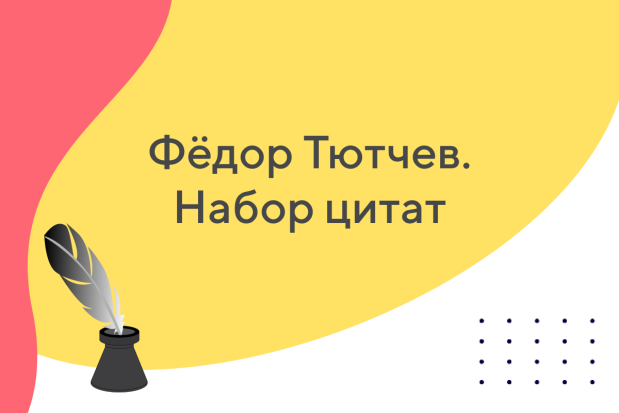 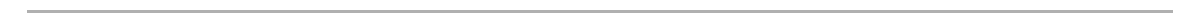 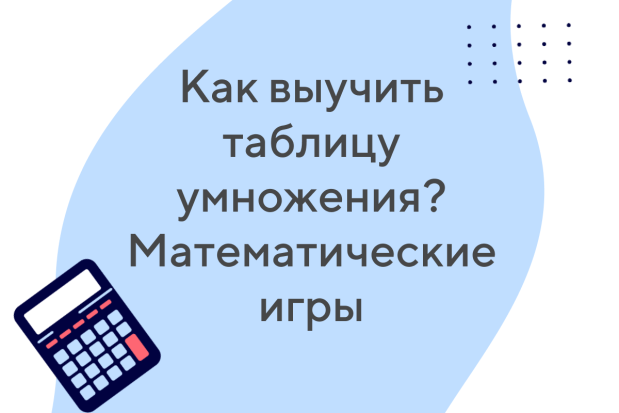 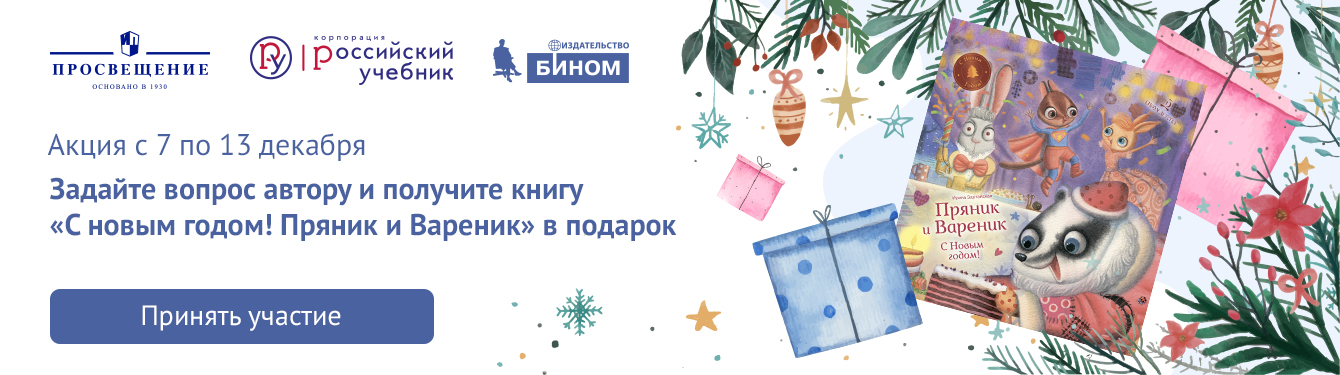 